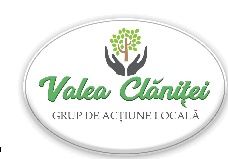 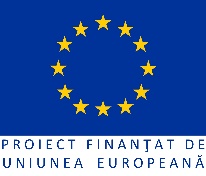 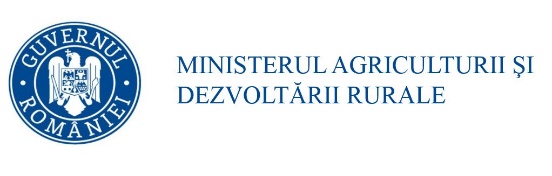 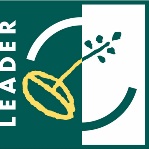 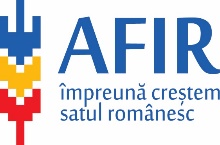 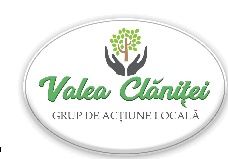 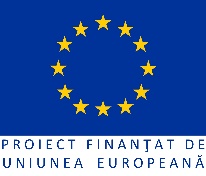 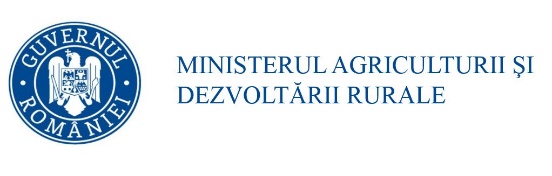 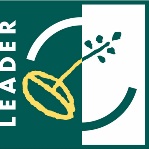 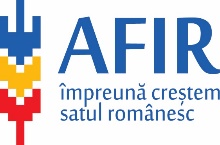 Anexa 20Angajamentul solicitantului privind crearea de locuri de munca prin proiectSubsemnatul........................................................................., în calitate de reprezentant legal al ………………………….................................................................................. pentru proiectul ..............................................................................................., depus la ASOCIAȚIA GRUP DE ACȚIUNE LOCALĂ ”VALEA CLĂNIȚEI” în cadrul Măsurii 2.2/2B, mă  angajez  ca, în cazul finanțării proiectului voi respecta obligația asumată în cadrul criteriului de selecție CS6, de a crea un număr de _____ locuri de muncă.  Mă oblig să mențin locurile de muncă create în perioada de implementare și monitorizare a proiectului. Reprezentant legal,Data:										Numele și prenumele:___/____/______							                                   Semnătura:____________________